祈求就得到太7:7-11，罗12:12， 帖前5:17，雅5:7-8， 腓4:6-7一、祈求、寻找和叩门是蒙福秘诀         在《马太福音》6:9-13，主耶稣已教导门徒祷告模式，现在他向门徒保证：神喜悦听我们祷告，並鼓励门徒要不断并恒切地来到天父面前。主耶稣藉著三个动词：祈求、寻找和叩门的现在时态来强调祷告，而且祈求、寻找和叩门前，需要明白几件事：       ▪ 祷告对象：天父他是爱我的天父，他是丰盛、慷慨又有怜悯的天父       ▪ 天父听我们向他的祈求，将最好的东西给我们。       ▪ 我是谁？我是天父的孩子，他看我是最亲爱和宝贝的儿女。       ▪ 《马太福音》7:7-8反复重复两遍祈求、寻找和叩门带来的祝福。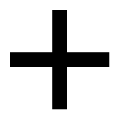 结论：藉着祈求、寻找和叩门，就能得到神的应许。祈求要恒切持续（《罗马书》12:12节）寻找要殷勤专心（《帖撒罗尼迦前书》5:17）叩门要耐心等候（《雅各书》5:7-8） 二、天父的应允：         主耶稣用人间实例做比喻，来强调天父必然应允真诚的祈求。         你们中间谁有儿子求饼，反给他石头呢？求鱼，反给他蛇呢？你们虽然不好，尚且知道拿好东西给儿女，何况你们在天上的父，岂不更把好东西给求他的人吗？（《马太福音》7:9-11）我们有吃喝、起居、被认同、追求卓越和信仰等需求当我们向天父祈求，这些天父都会应允我们，赐给我们所需的各种祝福。天父是造物主，他赐给我生命气息我们的生命在神手中，因为他顾念我们。天父比亲生父亲更知道我的所需，更有能力满足我们。三、凡事藉着祷告、祈求和感谢，将你们所要的告诉神。            应当一无挂虑，只要凡事藉着祷告、祈求和感谢，将你们所要的告诉神。神所赐出人意外的平安，必在基督耶稣里保守你们的心怀意念。（《腓立比书》4:6-7）     祷告原则：           我们若照他的旨意求什么，他就听我们，这是我们向祂所存坦然无惧的心。（《约翰一书》5:14-15）坦然无惧向神呼求当照他心意求把所有重担都卸给天父大小事都告诉神信赖和倚靠天父感谢赞美天父并向他降伏相信主的祝福一定降临        天天操练：         既然天父听我所求，我知道我所求于他的无不得着。         什么是你现在最需要得到的？         从今天起就开始操练向天父祈求、寻找和叩门，按照天父旨意祈求就必得着。         阿们！